ИНФОРМАЦИЯ 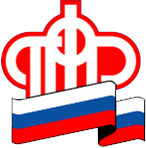 ГУ – УПРАВЛЕНИЯ ПЕНСИОННОГО ФОНДА РФ                              В БЕРЕЗОВСКОМ РАЙОНЕ ХМАО-ЮГРЫ12 февраля 2019 года            			   			Социальная пенсия по инвалидностиСоциальная пенсия по инвалидности является одним из видов пенсии по государственному пенсионному обеспечению. В Березовском районе на начало текущего года 365 человек являются получателями социальной пенсии по инвалидности. Средний размер составляет 14 316 рублей.    Социальная пенсия по инвалидности устанавливается:● инвалидам I,II  и III группы, в том числе инвалидам с детства;● детям-инвалидам.Социальные пенсии ежегодно индексируются с 1 апреля. Уровень индексации определяет Правительство Российской Федерации. Размер социальной пенсии по инвалидности для граждан, проживающих в районах Крайнего Севера и приравненных к ним местностях, в районах с тяжелыми климатическими условиями, увеличивается на соответствующий районных коэффициент.Право на получение социальной пенсии,  в том числе по инвалидности, возникает при условии постоянного проживания в России.Порядок обращения за  государственными услугами не изменился и как всегда, можно обратиться через единый портал государственных услуг или официальный сайт Пенсионного фонда Российской Федерации. Для большего удобства Личный кабинет структурирован не только по типу получаемых услуг, но и по доступу к ним – с регистрацией или без регистрации. Для доступа к услугам, получение которых связано с использованием персональных данных, необходимо иметь подтвержденную учетную запись на Портале государственных услуг. Зарегистрироваться и получить подтвержденную учетную запись в ЕСИА теперь можно в клиентской службе ПФР по адресу п. Березово, улица Ленина 8.На данный момент введен в постоянную эксплуатацию электронный сервис подачи заявления «О переводе ежемесячной денежной выплаты с одного основания на другое» и предусмотренного для Героев Советского Союза, Героев РФ, полных кавалеров ордена Славы и членов их семей, Героев Социалистического Труда, Героев Труда РФ, и полных кавалеров ордена Трудовой Славы электронного сервиса подачи заявления «Об отказе от получения ежемесячной денежной выплаты», поступивших через «Личный кабинет гражданина».Информация предоставления ГУ - Управлением ПФР в Березовском районе ХМАО-Югры, телефон 2-29-76